Двигательная гимнастика для глаз( для снятия  напряжения после игры на компьютере и просмотра телевизора)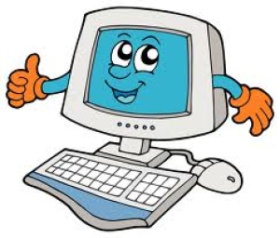 Комплекс  № 1                                                     Закройте глаза как можно плотнее, сосчитайте до 5.Затем сразу широко откройте глаза и вновь сосчитайте до5.Повторите  4 раза.Медленно , не поворачивая головы, скосите глаза до  отказа вправо  – сосчитайте до 5. Повторите влево. Глаза возвращаются в и. п.на 1-2 секунды.( повторить 4- 4 раза)Поморгайте как можно быстрее двумя глазами (  до 10 раз).На счет «десять» быстро закройте глаза. Пауза 2- 3 секунды, затем глаза откройте .( повторить 4 раза)Поднимите глаза вверх до отказа, сосчитайте до трёх, опустите вниз, сосчитайте до трёх, закройте глаза на 1-2 секунды.( повторить 4-5 раз )Медленные вращательные движения глазами справа налево и , наоборот, в обе стороны.(повторить 5 раз)Компекс  № 2Закройте глаза, откройте, посмотрите на переносицу –досчитайте до 5 . Посмотрите вдаль 4- 5 раз.Не поворачивая головы, посмотрите влево- вдаль- вправо.(повторить 4- 5 раз)Часто открывайте и закрывайте глаза в течение 20-30 секунд.Комплекс №3Медленно вращайте глазами в направлении слева направо, справа влево. ( повторить 4- 5 раз)Посмотрите на кончик носа и вдаль ( повторить 4- 5 раз)Закройте глаза на 3- 4 секунды и откройте на 3- 4 сек. ( повторить 4 раза)Посмотрите вверх прямо, прямо  по диагонали.  ( повторить 5 раз)